Name_____________________							                                                                                                     	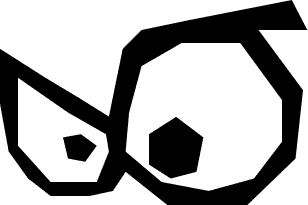 I’m not scared of ____________________________________________________--------------------------------------------------------------____________________________________________________Or____________________________________________________--------------------------------------------------------------___________________________________________________.I hear a knocking on my door!Oh No it’s ___________________________________________________-------------------------------------------------------------___________________________________________________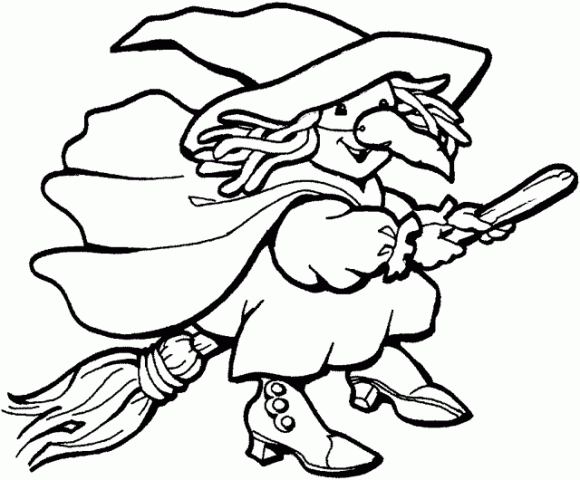 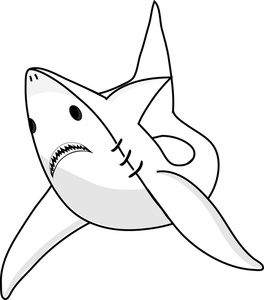 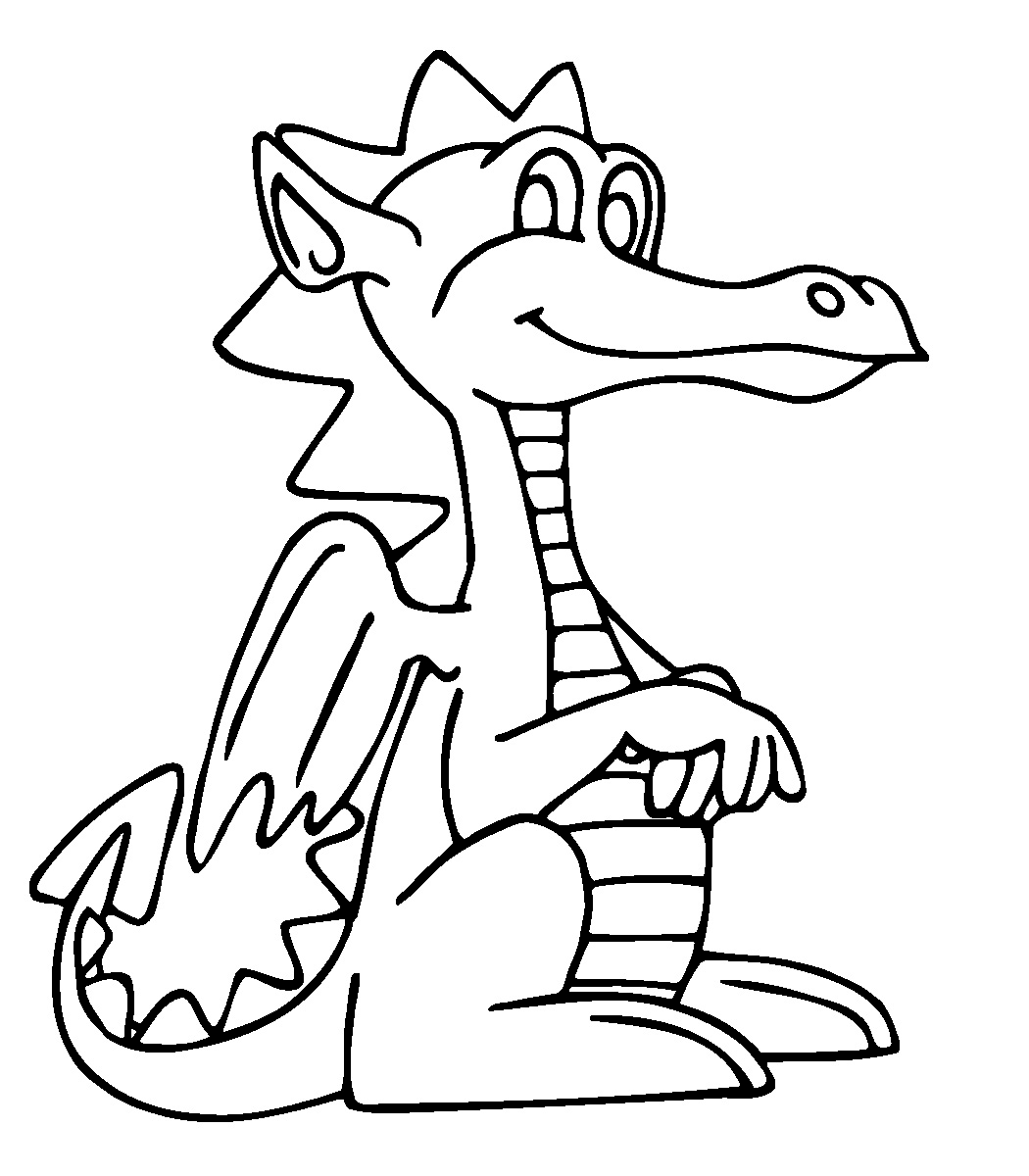 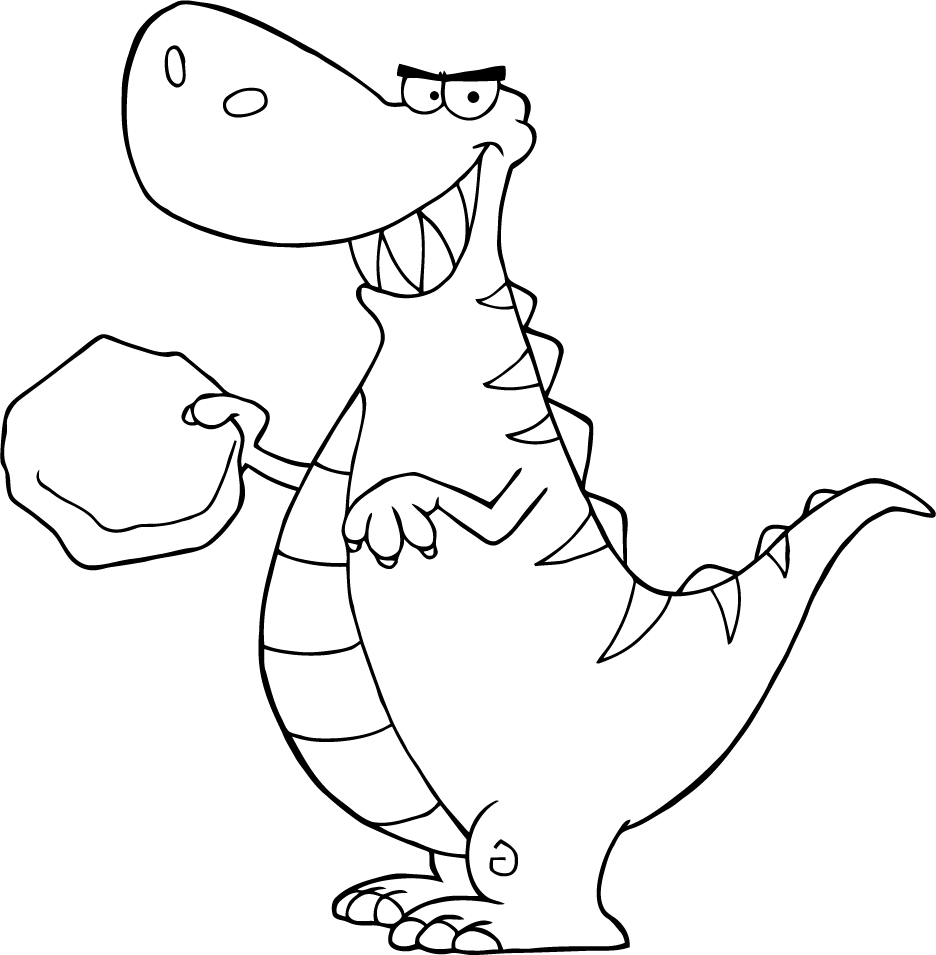 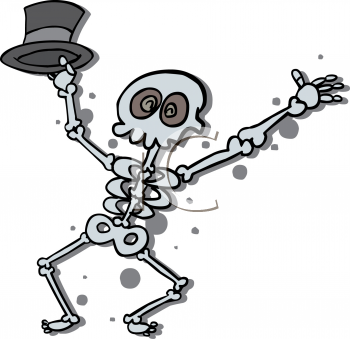 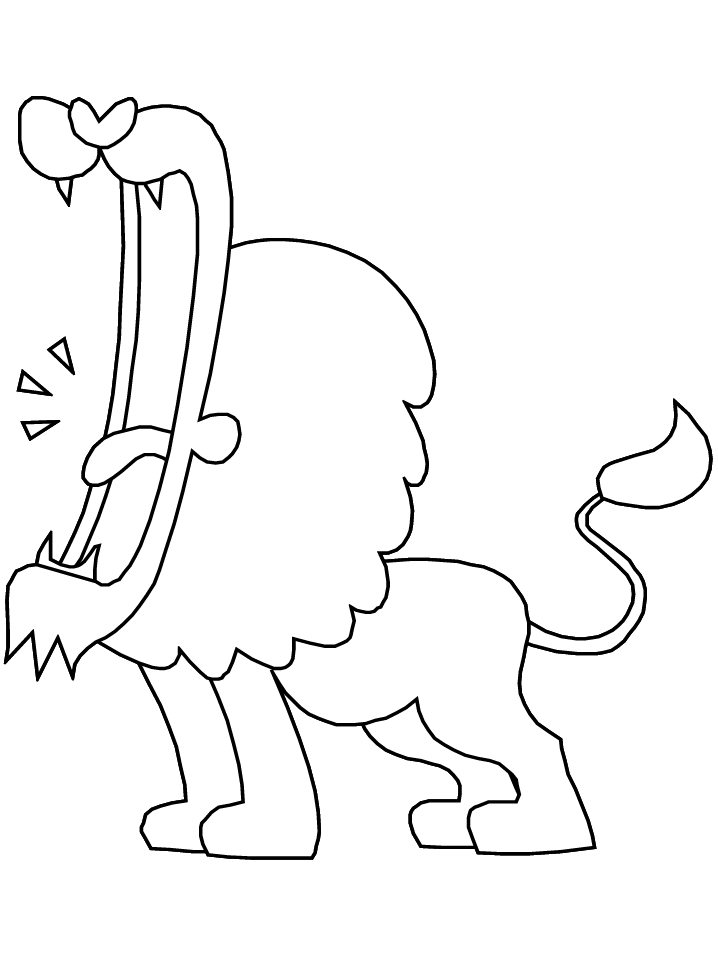 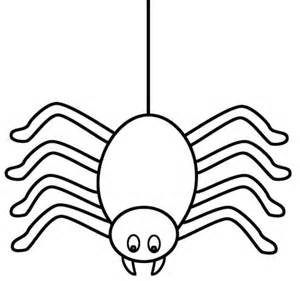 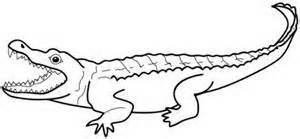 1.2.3.4. 5. 6.7.8.9.